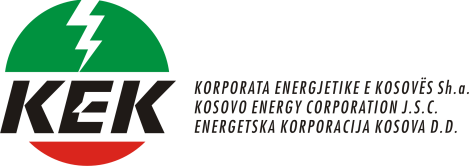 Konform me funksionet dhe kompetencat që parashihen me nenin 21, lidhur me nenin 17, dhe 25 të Ligjit për Ndërmarrjet Publike (Ligji nr.03/L-087, dt.13.06.2008, i ndryshuar dhe plotësuar me Ligjin nr.04/L-111 dt. 20.04.2012; me tej në tekst: Ligji nr.03/L-087 ) dhe vendimit të datës 28.02.2009, Bordi i Drejtorëve të KEK sh.a, shpallKONKURS PËR VEND TË PUNËSTitulli i punës:Drejtor MenaxhuesDrejtor Ekzekutiv FinanciarKëshilltar i Përgjithshëm/Sekretar i KorporatësVendi: 			Prishtinë 
Ndërmarrja: 		Korporata Energjetike e Kosovës sh.a.Afati i fundit për aplikim: 20 prill 2018 (e enjte), ora 16:00PËRSHKRIM I NDËRMARRJESKorporate energjike e Kosovës  Sh.A. (KEK Sh.A.) është aktualisht ndërmarrje publike dhe në strukturën e saj përfshihen minierat e thëngjillit, njësitë gjeneruese të TC A dhe B, financat dhe kontabiliteti, shërbimet e korporatës dhe Auditimi i Brendshëm. KEK Sh.A. aktualisht realizon të hyra vjetore prej rreth 150 milion €. Titulli i punës:  Drejtor Menaxhues Drejtori Menaxhues (DM), duke i raportuar Bordit te Drejtoreve,  drejton të gjitha aktivitetet e KEK sh.a. duke koordinuar dhe mbikëqyrë drejtpërsëdrejti punën e menaxherëve ekzekutiv të divizioneve dhe shërbimeve te përbashkëta të KEK sh.a.Drejtori Menaxhues duhet t’i plotësojë kushtet e kualifikimit dhe te pavarësisë sipas nenit nenin 21, lidhur me nenin 17, te ligjit 03/L-087, i ndryshuar e plotësuar me vone.Në veçanti, Drejtori Menaxhues duhet të kujdeset për:Zhvillimin strategjik të KEK sh.a. dhe udhëheqjen e Korporatës përmes ndryshimeve cilësore dhe me rëndësi esenciale për suksesin e biznesit të saj;Transformimin e KEK sh.a. në një ndërmarrje energjetike moderne me afarizëm komercial të vetëqëndrueshëm dhe me orientim drejt konsumatorit;Ristrukturimin dhe shthurjen e KEK sh.a. në përputhje me ligjet në fuqi dhe vendimet përkatëse të Qeverisë, dheOptimizimin e proceseve afariste në tërë korporatën duke përfshirë  numrin optimal të punëtorëve në pajtim me standardet ndërkombëtare për korporata të këtij lloji. DM ka përgjegjësi të plotë për:Operacionet ditore të KEK sh.a. si tërësi;Realizimin i bilancit energjetik vjetor të aprovuar;Mirëmbajtjen dhe zhvillimin e mihjeve, dhe të prodhimit te energjisë;Planifikimin dhe mirëmbajtjen e sistemeve infrastrukturore fizike të Korporatës;Zhvillimin dhe implementimin e përpiktë të programit për përmirësimin e performancës financiare;Përmbushjen detyrimeve që burojnë nga traktatet ndërkombëtare, ligjet e Kosovës, licencat e operimeve dhe aktet tjera të ZRrE-së dhe KPMM-se;Zbatimin me përpikëri të vendimeve të Bordit të Drejtorëve të Korporatës;Përgatitjen dhe mbikëqyrjen e zbatimit të planeve vjetore të biznesit të Korporatës, përfshirë administrimin e buxheteve vjetore për operime, mirëmbajtje, shpenzime, paga dhe shpenzime kapitale;Emërimin dhe shkarkimin e punonjësve;Mirë-administrimin e proceseve të prokurimit dhe transaksioneve financiare;Zhvillimin e kapaciteteve njerëzore të Korporatës;Shqyrtimin vjetor të performancës dhe pagave të punëtorëve dhe të masave për motivim në punë; Përfaqësimin e Korporatës në Kosovë dhe jashtë saj; dhePërgatitjen me cilësi të takimeve të Bordit të Drejtorëve të Korporatës.DM duhet te ketë:Aftësi për udhëheqje për arritjen e objektivave të përgjithshme të KEK sh.a., si dhe aftësia për të marrë vendime të rëndësishme në situata të vështira.  Aftësi për implementimin e ndryshimeve të nevojshme dhe aplikimin e metodave të reja afariste për përballimin e sfidave të reja. Angazhim të lartë për ndërmarrjen e masave me vendosmëri, objektivitet, kolegjialitet dhe efikasitet të duhur.Aftësi për zhvillimin dhe ruajtje e marrëdhënieve me kolege e punonjës tjerë që rezulton në një zgjidhje optimale për të mirën e Korporatës. Aftësi për komunikim efikas me shkrim dhe me gojë me Bordin e Drejtorëve, me ndërvartësit e vet, me konsumatorët, me palët e interesuara, me zyrtarët qeveritar, me media dhe me palët tjera me interes. Aftësi për fokusim në çështjet, pritshmërinë dhe problemet të konsumatorëve në mënyrë që ata të kenë përfitime dhe shërbime cilësore në afat të gjatë.Zotësi për t’u përshtatë në situata të pa-planifikuara, apo të ndryshuara, fleksibilitet të planeve dhe masat për tu përballur me rrethanat e tilla.Zotësi të delegimit të autoritetit dhe përgjegjësisë tek bashkëpunëtorët për kryerjen e funksioneve të deleguara. Vendosmëri në zbatimin e masave disiplinore për drejtues e punonjës në përputhje me ligjin dhe procedurat e Korporatës.Kandidati duhet të ketë diplomë universitare në lëmin e administrimit të biznesit, ekonomisë, financave, inxhinierisë apo juridik. Kandidati duhet të njohë mirë gjuhën shqipe, gjuhën angleze dhe serbe, qoftë njërën apo me shume prej tyre. Kandidati duhet të ketë se paku 5 vjet përvojë pune, duke përfshirë edhe përvojë pune të suksesshme në poste të larta drejtuese. Preferohen individët me përvojë pune në ndërmarrjet e mëdha – korporata energjetike ose korporata tjera me madhësi dhe kompleksitet të lartë, duke përfshirë dhe kërkesat tjera qe i parasheh neni 17. pika 3 e ligjit 03/L-087, s’i është ndryshuar e plotësuar me vone.Titulli i punës:  Drejtor Ekzekutiv Financiar (1 vend pune)Duke i raportuar Drejtorit Menaxhues dhe Bordit te Drejtoreve, Kryeshefi i Financave do të jetë përgjegjës për Menaxhimin e përgjithshëm të Financave në KEK. Drejtori Ekzekutiv Financiar duhet t’i plotësojë kushtet e kualifikimit dhe te pavarësisë sipas nenit nenin 21, lidhur me nenin 17, te ligjit 03/L-087, i ndryshuar e plotësuar me vone.Këtu përfshihen kerkesat kyçe si vijon:Përgatitjen e strategjisë afatmesme dhe afatgjate për FinancaUdhëheqja dhe shtytja e ndryshimeve në gjithë njësinë e Financave Përgatitjen dhe dorëzimin e objektivave afatshkurtra Afariste Financiare për sigurimin e efikasitetit dhe rezultatit maksimal në të gjithë sektorët  Përgatitjen dhe mirëmbajtjen e një menaxhimi modern komercial informativ lidhur me Menaxhimin Financiar si dhe Menaxhimin Buxhetor e të Kontrollit të Kostove Sigurimin e harmonizimit të KEK-ut me ligjet dhe rregulloret përkatësePërgjegjësi për një qeverisje të fuqishme financiare në KEK përmes menaxhimit të sistemeve dhe kontrollit në bashkëpunim të ngushtë me AuditorëtTë mbajë llogaritë e Kompanisë të azhurnuara dhe të sakta;Të përcaktojë dhe shqyrtojë gjithë kontrollet e brendshme financiare, përfshirë blerjet, faturat e të hollave, dhe mjetet themelore.  Të monitorojë llogaritë e pagueshme dhe të koordinojë pagesën e faturave dhe blerjeve të posaçme.  Të kontrollojë shpenzimet e punëtorëve për të siguruar përputhje me politikën korporatave dhe buxhetin para pagesës;Të përgatisë pasqyrat e Kompanisë për auditimin e fundvitit dhe të shërbejë si ndërlidhës me auditorët;Të mbikëqyre kontratat me furnitor se bashku me prokurënTë hartojë dhe paraqesë buxhetin; dheÇdo detyrë tjetër që përcaktohet nga Bordi i Drejtorëve.Te kandidati i suksesshëm duhet te këtë diplome nga lëmi e biznesit apo nga lemia e kontabilitetit profesion. Kandidati duhet të njohë mirë gjuhën shqipe, gjuhën angleze dhe serbe, qoftë njërën apo me shume prej tyre	Duhet të ketë njohuri dhe aftësi të dëshmuara mbi Standardet Ndërkombëtare të Kontabilitetit. Kandidati preferohet të ketë se paku 5 vjet përvojë pune, duke përfshirë edhe përvojë pune të suksesshme në poste të larta drejtuese, si dhe kërkesave tjera qe i parasheh neni 17. pika 3 e ligjit 03/L-087, i ndryshuar e plotësuar me vone.Titulli i punës:  Këshilltar i përgjithshëm/Sekretari i Korporatës (1 vend pune)Këshilltari i Përgjithshëm është zyrtar i kompanisë, bazuar ne Ligjin për Ndërmarrjet Publike (Ligji Nr. 03/L-087) dhe është përgjegjës për përfaqësimin dhe mbrojtjen ligjore te Kompanisë.Këshilltar i përgjithshëm/Sekretari i Korporatës duhet t’i plotësojë kushtet e kualifikimit dhe te pavarësisë sipas nenit nenin 21, lidhur me nenin 17, te ligjit 03/L-087, i ndryshuar e plotësuar me vone.Këtu përfshihen kërkesat si vijon:te siguroje qe kompania është duke operuar gjithnjë ne pajtim me ligjin. Për ta arritur këtë objektive, ai kërkohet qe te beje analiza dhe te këshillojë Menaxhmentin dhe Bordin e Drejtoreve te KEK-ut lidhur me çështjet ligjore, duke përfshirë, nder te tjera, kontratat komerciale, punësimin, qeverisjen e korporatës, tatimin, pensionet, bankat & financat, rregulloren dhe politikat mjedisore, dhe për ketë qëllim te parashohë aktivitetet e Drejtorit te Zyrës Ligjore te kompanisë. Te kryeje rolin dhe detyrat e sekretarit te korporatës, duke përfshirë mbajtjen e regjistrit te aksionareve dhe drejtoreve, mbajtjen e te gjitha dosjeve te nevojshme, publikimeve dhe/ose shpalosjeve për Regjistrin e Bizneseve ne Kosove; dhe përgatitjen e dokumenteve për takime te Bordit te Drejtoreve, ne bashkëpunim me Drejtorin Menaxhues, dhe mban procesverbalin e takimeve te tilla, për ketë qëllim te parashohë aktivitetet e sekretarit te kompanisë.Te kryeje detyra te tjera ashtu siç përcaktohen, ose si i parasheh përmes dokumenteve korporative te kompanisë ose ligjet e Kosovës.Çdo detyrë tjetër që përcaktohet nga Bordi i Drejtorëve.te ketë integritet, etike dhe ndershmëri profesionale, me një personalitet i forte me aftësi për te qene bindes dhe insistues ne fuqizimin e interesave me te mira te kompanisë.Kualifikimet e tjera me specifike do te përfshijnë, përvojë profesionale ne qeverisjen korporative dhe/ose ligjin për shoqëritë tregtare.Arsimin e larte universitar - se paku fakulteti juridik.Njohuri e mire e sistemit ligjor dhe ligjeve te Kosovës, veçanërisht mbi ligjin për ndërmarrjet publike dhe ligjin për shoqëritë tregtare ne Kosove. Kandidati duhet të ketë se paku 5 vjet përvojë pune, duke përfshirë edhe përvojë pune të suksesshme në poste të larta drejtuese. Preferohen individët me përvojë pune në ndërmarrjet e mëdha – korporata energjetike ose korporata tjera me madhësi dhe kompleksitet të lartë, sidomos ne lëmine e qeverisjes korporative e dhe ligjit mbi shoqëritë tregtare, si dhe kërkesave tjera qe i parasheh neni 17. pika 3 e ligjit 03/L-087, i ndryshuar e plotësuar me vone.Paga dhe kushtet e tjera për këto vende pune, do të përcaktohen me marrëveshje.Aplikacionet duhet të dërgohen te shkruara në njërën prej gjuhëve zyrtare ne Republikën e Kosovës.Forma e Aplikacionit si dhe Deklaratës nen Betim mund të merren online ne www.kek-energy.com. Aplikacionin për punësim, se bashku me një CV te detajuar, Deklaratën nen Betim (e nënshkruar)  dhe Certifikatën nga gjykata kompetente për mosqenie nen hetime duhet te dorëzohen me e-mail ne sadete.musliu@kek-energy.com, ose personalisht te zyrën e arkives qendrore, Ndërtesa “Toskana”, Rr. Nëna Tereza nr. 36, 10000 Prishtina, Republika e Kosovës.Afati për aplikim: 05 prill 2018 deri me  20 prill 2018 (e enjte), ora 16:00